Schlafen im Stroh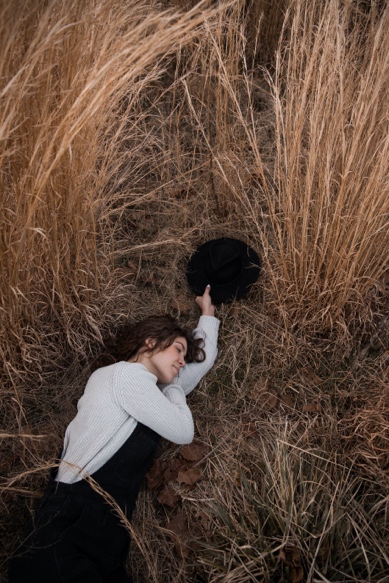 Schlafen im Stroh, das frische Stroh riechen und hautnah spüren, ein aussergewöhnliches Abenteuer! Beim Übernachten im Stroh wird selbst der Schlaf zum Erlebnis.Kategorie: 	Abendprogramm, Abschussabendgeförderte Ziele: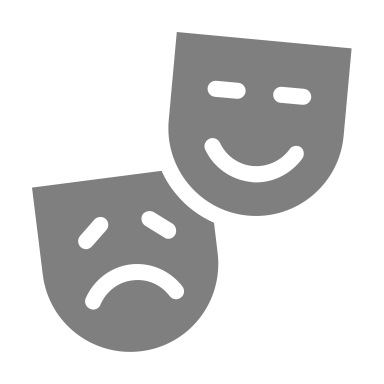 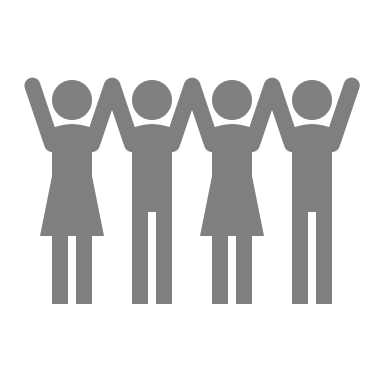 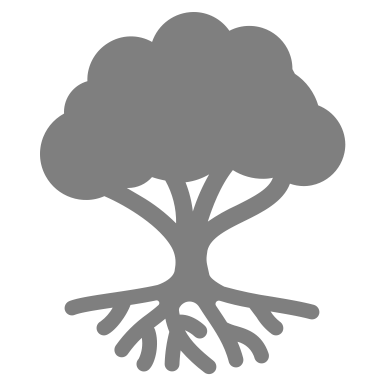 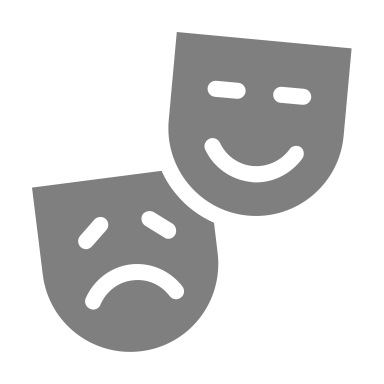 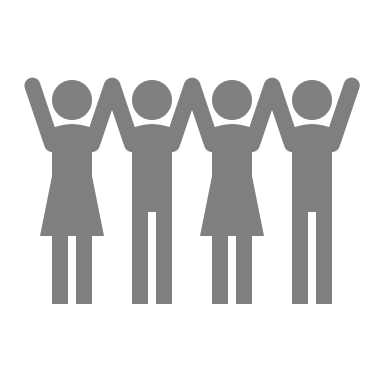 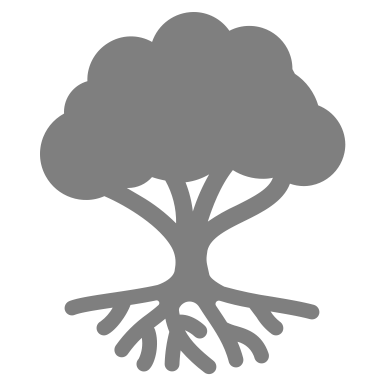 Preis pro Person:			 Gruppengrösse:			Verschieden, je nach Ort. Meist ca. 20 PersonenOrt:	Ostschweiz (diverse Möglichkeiten; siehe Link)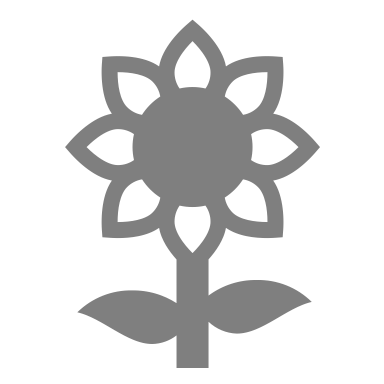 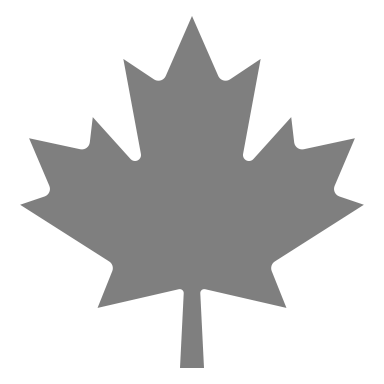 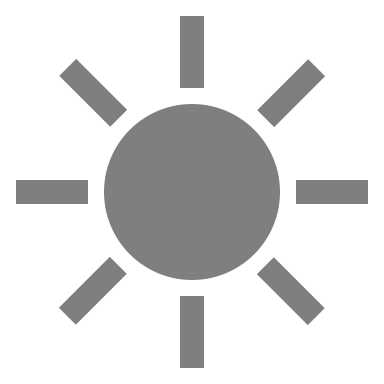 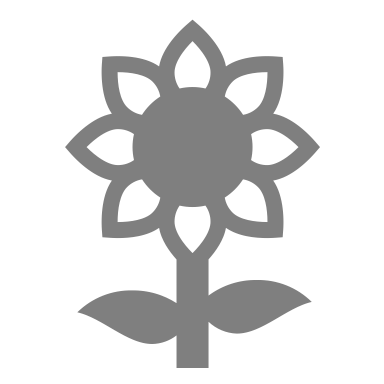 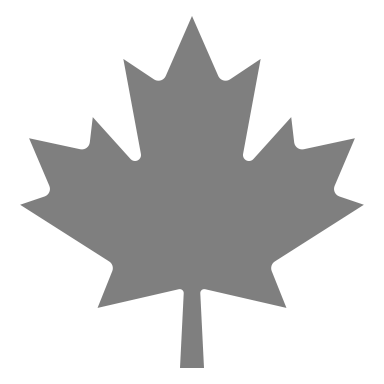 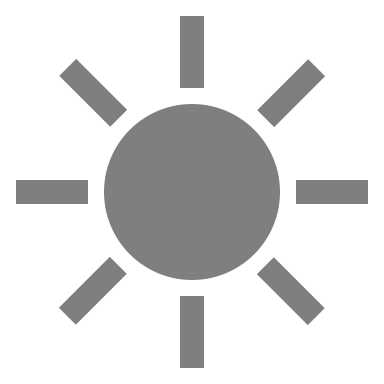 Jahreszeit:				 geeignetes Wetter: 			Schönwetter, Schlechtwetter Zeitaufwand für LP: 			2 StundenBetreuung / Begleitperson(en):		Je nach Klassengrösse (1-2 Personen)Schwierigkeitsgrad:			 geeignete Lagerform(en): 		Wanderlager, Sportlager, Kennenlernlager,							Sommerlager, Herbstlager, Velolager, Abschlusslager	Reservationen:				Diverse Möglichkeiten; siehe LinkDetaillierte Planung:Spezifische Sicherheitsmassnahmen:Link: https://www.myfarm.ch/de/schlafen-im-stroh?dontPreselectRegion=true&tagIds=-4912901150941820#distance=&dontPreselectRegion=true&latitude=&longitude=&resultsPerPage=&tagIds=-4912901150941820&where=-4912727362069383ZeitAblaufMaterialBemerkungen1Std.2Std.8Std. Einrichten / Hof erkundenAbendprogramm / NachtessenÜbernachtungEvt. Auftrag>Schlafutensilien>Nachtruhe beachten SicherheitsvorkehrungenVerantwortung im LeitungsteamKeine SicherheitsvorkehrungenAbbruchkriterien/AlternativenTemperaturen (vorher abklären, genügend warme Kleidung)SicherheitsvorkehrungenSicherheitsrelevante Verhaltensregeln für die GruppeNachtruhe einhalten SicherheitsvorkehrungenMaterial/AusrüstungApothekeSchlafutensilienSicherheitsvorkehrungenWeitere MassnahmenkeineVorbereitung für NotfallsituationenSicherheitsprotokoll beachten